Ausbildungskontrollea.7 Technische Einrichtungen bedienen, überwachen und in Stand haltenSelbsteinschätzung der Handlungskompetenz durch den LernendenMeines Erachtens beherrsche ich diese Handlungskompetenz 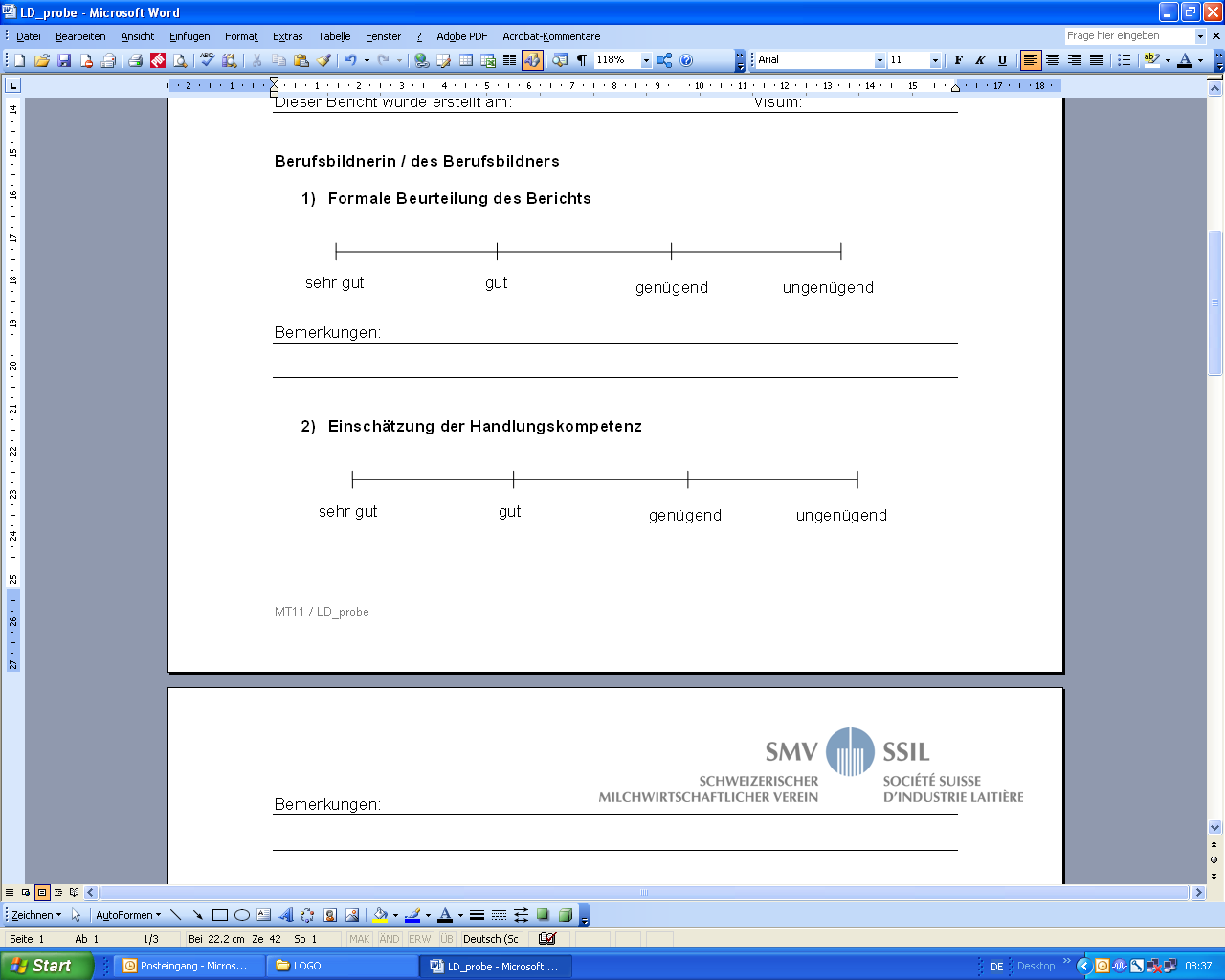 Begründung:Datum:								Visum:Einschätzung Lernende/r  - Berufsbildner/inLerndokumentation beurteilena.7 Technische Einrichtungen bedienen, überwachen und in Stand haltenBerufsbildnerin / des BerufsbildnersFormale Beurteilung des Berichts Bemerkungen:Fachliche Beurteilung des Berichts Bemerkungen:Dieser Bericht wurde kontrolliert am: 				Visum:Name / VornameLeistungsziele Betrieb beurteilenLeistungsziele Betrieb beurteilenLeistungsziele Betrieb beurteilenLeistungsziele Betrieb beurteilenMilchtechnologen/Milchtechnologinnen sind fähig haustechnische Einrichtungen und automatisierte Anlagen zu bedienen und zu überwachen. Sie halten technische Einrichtungen für einen störungsfreien Betrieb in Stand.Milchtechnologen/Milchtechnologinnen sind fähig haustechnische Einrichtungen und automatisierte Anlagen zu bedienen und zu überwachen. Sie halten technische Einrichtungen für einen störungsfreien Betrieb in Stand.Beurteilung der Ausbildungsziele A = erreicht / B = noch nicht erreicht
Beurteilung der Ausbildungsziele A = erreicht / B = noch nicht erreicht
Milchtechnologen/Milchtechnologinnen sind fähig haustechnische Einrichtungen und automatisierte Anlagen zu bedienen und zu überwachen. Sie halten technische Einrichtungen für einen störungsfreien Betrieb in Stand.Milchtechnologen/Milchtechnologinnen sind fähig haustechnische Einrichtungen und automatisierte Anlagen zu bedienen und zu überwachen. Sie halten technische Einrichtungen für einen störungsfreien Betrieb in Stand.Beurteilung der Ausbildungsziele A = erreicht / B = noch nicht erreicht
Beurteilung der Ausbildungsziele A = erreicht / B = noch nicht erreicht
Milchtechnologen/Milchtechnologinnen sind fähig haustechnische Einrichtungen und automatisierte Anlagen zu bedienen und zu überwachen. Sie halten technische Einrichtungen für einen störungsfreien Betrieb in Stand.Milchtechnologen/Milchtechnologinnen sind fähig haustechnische Einrichtungen und automatisierte Anlagen zu bedienen und zu überwachen. Sie halten technische Einrichtungen für einen störungsfreien Betrieb in Stand.Beurteilung der Ausbildungsziele A = erreicht / B = noch nicht erreicht
Beurteilung der Ausbildungsziele A = erreicht / B = noch nicht erreicht
Milchtechnologen/Milchtechnologinnen sind fähig haustechnische Einrichtungen und automatisierte Anlagen zu bedienen und zu überwachen. Sie halten technische Einrichtungen für einen störungsfreien Betrieb in Stand.Milchtechnologen/Milchtechnologinnen sind fähig haustechnische Einrichtungen und automatisierte Anlagen zu bedienen und zu überwachen. Sie halten technische Einrichtungen für einen störungsfreien Betrieb in Stand.Beurteilung der Ausbildungsziele A = erreicht / B = noch nicht erreicht
Beurteilung der Ausbildungsziele A = erreicht / B = noch nicht erreicht
a.7.1 Ich bediene die haustechnischen Einrichtungen nach betrieblichen Vorgaben und unter Berücksichtigung der Energieeffizienz..a.7.1 Ich bediene die haustechnischen Einrichtungen nach betrieblichen Vorgaben und unter Berücksichtigung der Energieeffizienz..a.7.2 Ich überwache die haustechnischen Einrichtungen nach betrieblichen Vorgaben.a.7.2 Ich überwache die haustechnischen Einrichtungen nach betrieblichen Vorgaben.a.7.3 Ich führe einfache Unterhaltsarbeiten nach betrieblichen Vorgaben aus.a.7.3 Ich führe einfache Unterhaltsarbeiten nach betrieblichen Vorgaben aus.a.7.4 Ich bereite automatisierte Anlagen für produkt- und betriebsspezifische Prozesse vor und bediene sie.a.7.4 Ich bereite automatisierte Anlagen für produkt- und betriebsspezifische Prozesse vor und bediene sie.Massnahmen / Bemerkungen 
(z.B. Nachkontrolle nötig)Massnahmen / Bemerkungen 
(z.B. Nachkontrolle nötig)Datum:                                                                                      Visum:Datum:                                                                                      Visum:Datum:                                                                                      Visum:Datum:                                                                                      Visum:Name / Vorname